г. Петропавловск-Камчатский					[Дата регистрации]Об утверждении порядка расходования организациями социального обслуживания, подведомственными Министерству социального благополучия и семейной политики Камчатского края, средств, образовавшихся в результате взимания платы за предоставление социальных услугВ целях реализации статьи 30 Федерального закона от 28.12.2013                   № 442-ФЗ «Об основах социального обслуживания граждан в Российской Федерации» и в рамках полномочий, определенных постановлением Правительства Камчатского края от 19.12.2008 № 423-П «Об утверждении Положения о Министерстве социального благополучия и семейной политики Камчатского края»ПРИКАЗЫВАЮ:1. Утвердить Порядок расходования организациями социального обслуживания, подведомственными Министерству социального благополучия и семейной политики Камчатского края, средств, образовавшихся в результате взимания платы за предоставление социальных услуг, согласно приложению.2. Признать утратившими силу:1) приказ Министерства социального развития и труда Камчатского края от 26.09.2014 № 830-п «Об утверждении Порядка расходования организациями социального обслуживания, подведомственными Министерству социального развития и труда Камчатского края, средств, образовавшихся в результате взимания платы за предоставление социальных услуг»;2) приказ Министерства социального развития и труда Камчатского края от 09.03.2017 № 216-п «О внесении изменений в часть 4 приложения к Приказу Министерства социального развития и труда Камчатского края от 26.09.2014      № 830-п «Об утверждении Порядка расходования организациями социального обслуживания, подведомственными Министерству социального развития и труда Камчатского края, средств, образовавшихся в результате взимания платы за предоставление социальных услуг»;3) приказ Министерства социального развития и труда Камчатского края от 13.11.2017 № 1232-п «О внесении изменений в пункт 2 части 4 приложения к Приказу от 26.09.2014 № 830-п «Об утверждении Порядка расходования организациями социального обслуживания, подведомственными Министерству социального развития и труда Камчатского края, средств, образовавшихся в результате взимания платы за предоставление социальных услуг»;4) приказ Министерства социального развития и труда Камчатского края от 07.05.2020 № 584-п «О внесении изменения в приложение к Приказу Министерства социального развития и труда Камчатского края от 26.09.2014       № 830-п «Об утверждении Порядка расходования организациями социального обслуживания, подведомственными Министерству социального развития и труда Камчатского края, средств, образовавшихся в результате взимания платы за предоставление социальных услуг»;5) приказ Министерства социального развития и труда Камчатского края от 25.08.2020 № 1121-п «О внесении изменений в приложение к Приказу Министерства социального развития и труда Камчатского края от 26.09.2014                № 830-п «Об утверждении Порядка расходования организациями социального обслуживания, подведомственными Министерству социального развития и труда Камчатского края, средств, образовавшихся в результате взимания платы за предоставление социальных услуг».3. Настоящий приказ вступает в силу после дня его официального опубликования.Приложениек приказу Министерствасоциального благополучия и семейной политикиКамчатского краяот [Дата регистрации] № [Номер документа]Порядок расходования организациями социального обслуживания, подведомственными Министерству социального благополучия и семейной политики Камчатского края, средств, образовавшихся в результате взимания платы за предоставление социальных услуг1. Настоящий Порядок расходования организациями социального обслуживания, подведомственными Министерству социального благополучия и семейной политики Камчатского края, средств, образовавшихся в результате взимания платы за предоставление социальных услуг (далее – Порядок) разработан в целях реализации полномочий Министерства социального благополучия и семейной политики Камчатского края (далее – Министерство), определенных постановлением Правительства Камчатского края от 19.12.2008 № 423-П «Об утверждении Положения о Министерстве социального благополучия и семейной политики Камчатского края», по установлению механизма расходования организациями социального обслуживания Камчатского края, подведомственными Министерству (далее – организации социального обслуживания), средств, образовавшихся в результате взимания платы за предоставление социальных услуг.2. Расходование организациями социального обслуживания денежных средств, полученных от оказания социальных услуг, осуществляется на основании планов финансово-хозяйственной деятельности на очередной финансовый год и плановый период, утвержденных в установленном порядке.3. Основанием для расходования денежных средств, полученных от оказания социальных услуг, является приказ руководителя организации социального обслуживания.4. Образовавшиеся в результате взимания платы за предоставление социальных услуг средства могут использоваться организациями социального обслуживания в целях:1) обеспечения текущей деятельности организации социального обслуживания на:приобретение продуктов питания для получателей социальных услуг;приобретение мягкого инвентаря;приобретение средств реабилитации для получателей социальных услуг;проведение культурно-массовых и физкультурно-оздоровительных мероприятий;приобретение средств личной гигиены для получателей социальных услуг.2) развития материально-технической базы организации социального обслуживания на:содержание недвижимого и особо ценного движимого имущества;проведение ремонтных работ недвижимого имущества (приобретение и доставка строительных материалов и комплектующих, подготовка проектно-сметной документации, экспертиза);приобретение и содержание автотранспорта (запасные части, техническое обслуживание, текущий ремонт, горюче-смазочные материалы, страхование транспортных средств);приобретение расчетно-кассовых аппаратов;приобретение моющих, чистящих и дезинфицирующих средств;приобретение хозяйственных товаров и инвентаря;приобретение лекарственных средств и препаратов;приобретение медицинского оборудования и медицинских изделий;приобретение и доставка оборудования, материалов и комплектующих для осуществления дополнительных видов деятельности, установленных уставом организации социального обслуживания;создание сайтов в информационно-телекоммуникационной сети «Интернет» и поддержание размещаемой на них информации в актуальном состоянии;типографские услуги (приобретение бланков, оплата публикаций);повышение квалификации работников (оплата обучения на курсах повышения квалификации);оплата проезда к месту учебы и обратно получателям социальных услуг.3) стимулирования труда работников в соответствии с локальными нормативными правовыми актами организации социального обслуживания на:премирование работников;оказание материальной помощи.4) возмещения причиненных убытков и вреда.5. Расходование средств, полученных от оказания социальных услуг, по направлению, предусмотренному пунктом 3 части 4 Порядка, не может превышать:1) пятидесяти процентов от общего объема средств, образовавшихся в результате взимания платы за предоставление социальных услуг в нестационарных и полустационарных организациях социального обслуживания;2) тридцати процентов от общего объема средств, образовавшихся в результате взимания платы за предоставление социальных услуг в стационарных организациях социального обслуживания.6. Средства, полученные в результате взимания платы за предоставление социальных услуг, в полной мере отражаются в соответствующих регистрах на счетах бухгалтерского учета. Отражение на счетах бухгалтерского учета средств, образовавшихся в результате взимания платы за предоставление социальных услуг, осуществляется организации социального обслуживания.7. Контроль за поступлением и расходованием денежных средств осуществляется в соответствии с законодательством Российской Федерации и законодательством Камчатского края.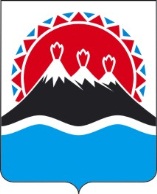 МИНИСТЕРСТВО СОЦИАЛЬНОГО БЛАГОПОЛУЧИЯИ СЕМЕЙНОЙ ПОЛИТИКИ КАМЧАТСКОГО КРАЯПРИКАЗ № [Номер документа]-п[Должность][горизонтальный штамп подписи 1][ФИО]